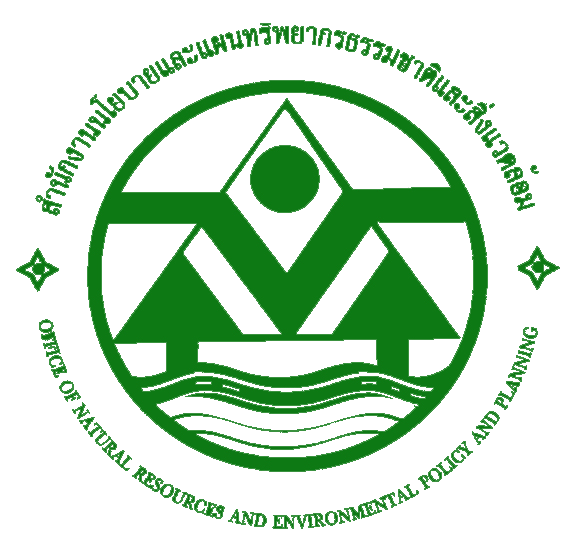 แบบฟอร์ม เรื่องร้องเรียนหรือร้องทุกข์ / ข้อเสนอแนะหรือข้อคิดเห็น           วันที่ ...... เดือน .................. พ.ศ. .........เรื่อง    ...............................................................................................................................................................................
เรียน   เลขาธิการ สผ.
ประเภทเรื่อง            ร้องเรียนหรือร้องทุกข์     ข้อเสนอแนะหรือข้อคิดเห็นชื่อผู้ร้อง ............................................................................................. โทรศัพท์...............................................................
ไปรษณีย์อิเล็กทรอนิกส์ (E-mail) ………………………………………………………………………………………..………………………….… 
บ้านเลขที่ ...................หมู่ที่ ........... ตรอก/ซอย.........................................ถนน...............................................................
ตำบล/แขวง..............................อำเภอ/เขต...............................จังหวัด....................................รหัสไปรษณีย์..................          รายละเอียดเรื่องที่ต้องการร้องเรียนหรือร้องทุกข์ / ข้อเสนอแนะหรือข้อคิดเห็น 	...............................................................................................................................................................................
..............................................................................................................................................................................................
..............................................................................................................................................................................................
..............................................................................................................................................................................................
..............................................................................................................................................................................................
..............................................................................................................................................................................................
..............................................................................................................................................................................................
..............................................................................................................................................................................................
           สิ่งที่ต้องการให้ สผ. ดำเนินการ ...........................................................................................................................
..............................................................................................................................................................................................
..............................................................................................................................................................................................
..............................................................................................................................................................................................
..............................................................................................................................................................................................
	ข้าพเจ้าขอรับรองว่า ข้อความดังกล่าวเป็นความจริงทุกประการลงชื่อ...................................................
(....................................................)เจ้าหน้าที่ผู้รับเรื่อง ..................................................
กอง/กลุ่มอิสระ.........................................................
โทรศัพท์...................................................................
